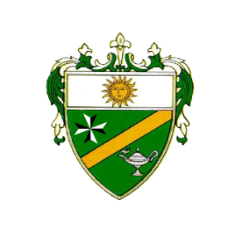 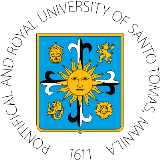 UNIVERSITY OF SANTO TOMAS COLLEGE OF NURSINGEspaña Boulevard, Sampaloc, Manila, Philippines 1015Tel. No.406-1611 loc.8241;  Telefax: 731-5738;  E-mail: ustnursingresearchboard@gmail.comAccredited by PACUCOA, Level III Accredited Status, August 2015 ETHICS REVIEW EXEMPTION RECOMMENDATION FORMI hereby recommend that the aforementioned study by the students of the UST College of Nursing be exempted from Ethical Review due to the following merits and reason(s):Kindly check the appropriate box/boxes: 	Intervention involves normal educational practices only 	Research includes use of standardized cognitive tests only  	Research will gather only existing data/information 	Does not pose any apparent risk to the research subjects 	Others: ____________________________________________________________________________________________________________________________________________________________________________________________________________Recommended by:Research Lecturer/Chairman of the TribunalDate: _____________________Approved by:Chair, Ethics Review BoardDate: _____________________Chair, Nursing Research BoardDate: _____________________Research Title/Project:Research Title/Project:Research Title/Project:Research Title/Project:Research Title/Project:Proponent/Contact Person:Proponent/Contact Person:Contact Number:Contact Number:Email:Co-researchers:________________________________________________________________________________________________________________________________________________________________________________________________________________________________________________________________________________________________________________________________________________________________________________________________________________________________________________Adviser/s:________________________________________________________________________________________________________________________________________________